DOSSIER MEDICAL (à remplir par le médecin traitant)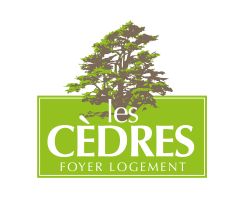 PERSONNE CONCERNEECivilité :	Monsieur	MadameNOM de naissance	     	Prénom(s)      (suivi, s’il y a lieu par le nom d’usage)Date de naissance	  /  /    Motif de la demande d’admission :ANTECEDENTS MEDICAUX  (pathologie, allergies…)	ANTECEDENTS CHIRURGICAUXLA PERSONNE GERE-T-ELLE SES TRAITEMENTS SEULE	OUI NONREGIME ALIMENTAIRE SPECIFIQUE	OUI NON	Si oui, préciser      RISQUE DE FAUSSE ROUTE OUI   NON Taille	PoidsFONCTIONS SENSORIELLESCécité /Lunettes	OUI	NON )Surdité /appareillage	OUI	NON )FONCTIONS MOTRICES	A préciser :RISQUE DE CHUTE : 	OUI 	NON AUTRES INTERVENANTS SOIGNANTS / PARASOIGNANTS / AIDE A DOMICILEKinésithérapie 	fois/semaine	Orthophonie 	fois/semaine SSIAD 	fois/semaine	Infirmier à domicile 	fois/semaine Aide à domicile 		fois/semaineSYMPTOMES PSYCHO-COMPORTEMENTAUX  OUI NON	Si oui, préciser :(Angoisses, dépression, troubles du sommeil …) Suivi psychologique 	fois/semainePERSONNE DE CONFIANCE : 	 Nom, prénom, coordonnées …………………………………………………………………………………………………………………………………………………………………………………………………………………………………………………………………………………………………………………………………………………………………………………………………………………………………………………………………………………………………………………………………………………………………………………………………………DIRECTIVES ANTICIPEES : 	OUI 	NON L’état de santé de la personne concernée ne présente pas de contre-indications à son admission en résidence autonomie.Date	  /  /    SignatureCachet du MédecinOUINONAlcoolTabacSevrageAPPAREILLAGESOUI	NONOUI	NONFauteuil roulantLit médicaliséMatelas anti-escarresDéambulateurOrthèseAutres (préciser)COMMENTAIRES, REMARQUES ………………………………………………………………………………………………………………………………………………………………………………………………………………………………………………………………………………………………………………………………………………………………………………………………………………………………………………………………………………………………………………………….